APHIS Animal and Plants - USDirectorio de Agencias de PRDirectorio de Municipios de PRDirectorio de Agencias Federales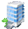 Dirección Física Dirección PostalTeléfonos / FaxHorario de ServicioDomestic ProgramsDomestic ProgramsDomestic ProgramsDomestic ProgramsUSDA APHIS PPQ150 Ave. Jose A. Tony Santana, Bldg. C2 Warehouse #3, Carolina PR  00979USDA APHIS PPQ PO Box 37521San Juan PR,  00937Tel: (787) 253- 78858:00 a.m. – 4:30 p.m.Inspection StationInspection StationInspection StationInspection StationUSDA APHIS PPQ150 Ave. Jose A. Tony Santana, Bldg. C2 Warehouse #3, Carolina PR  00979USDA APHIS PPQ PO Box 37521San Juan PR,  00937Tel: (787) 253-46998:00 a.m. – 4:30 p.m.Veterinary Services Veterinary Services Veterinary Services Veterinary Services 654 Ave. Luis Muñoz RiveraPlaza Suite 700Hato Rey, PR 00918654 Ave. Luis Muñoz RiveraPlaza Suite 700San Juan, PR 00918Tel: (787) 766-60508:00 a.m. -4:30 p.m.Farm Service Agency- USDA Farm Service Agency- USDA Farm Service Agency- USDA Farm Service Agency- USDA 654 Ave. Luis Muñoz Rivera Plaza Suite 829Hato Rey, PR 00918654 Ave. Luis Muñoz Rivera Plaza Suite 829San Juan, PR 00918Tel: (787) 294-16138:00 a.m. – 4:30 p.m.Food and Nutrition Service Food and Nutrition Service Food and Nutrition Service Food and Nutrition Service 654 Ave. Luis Muñoz RiveraPlaza Suite 792Hato Rey, PR  00918654 Ave. Luis Muñoz RiveraPlaza Suite 792San Juan, PR 00918Tel: (787) 766-55866:30 a.m. -4:30 p.m.Animal and Plant Health Inspection Service - STATE OFFICEAnimal and Plant Health Inspection Service - STATE OFFICEAnimal and Plant Health Inspection Service - STATE OFFICEAnimal and Plant Health Inspection Service - STATE OFFICE654 Ave. Luis Muñoz RiveraPlaza Suite 700Hato Rey, PR  00918654 Ave. Luis Muñoz RiveraPlaza Suite 700San Juan, PR 00918Tel: (787) 771-3611Fax: (787) 771-36138:00 a.m. – 4:30 p.m.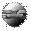 Otros Enlaces